Appendix 1: Recommended conditions of consentTo avoid repetition, this is a compilation of conditions for both CODC and QLDC consents.  Where conditions only apply within one jurisdiction, this is identified. A separate certificate of consent will need to be issued for each jurisdiction. It is recommended that the expiry date aligns with ORC consenting requirements. GeneralThe suction dredge mining activity [and establishment of the slipway – CODC only] must be carried out in accordance with the plans and all information submitted with the application, further information and additional information provided at the hearing and the plans attached to this consent: Application for RC220255 [CODC only]Application for RM220834 [QLDC only]Information ResponseIf there are any inconsistencies between the above information and the conditions of this consent, the conditions of this consent will prevail.ll persons operating the dredge read and familiar with the conditions of these consents. A copy must be kept on the dredge at all times.The consent holder pay to the Council all required administration charges fixed by the Council pursuant to section 36 of the Act in relation to:Administration, monitoring and inspection relating to this consent; andCharges authorised by regulations.The consent holder is: responsible for all contracted operations relating to the exercise of this consent; and to ensure that all personnel (contractors) working on the site are made aware of the conditions of this consent, have access to the contents of consent documents and to all associated erosion and sediment control plans and methodology; and to ensure compliance with land use consent conditions.Operational Matters  must only be carried out between the hours of :00 am and pm.Works must not be undertaken on any public holiday and between 24 December and 03 January or, Waitangi,  Easter and Labour weekends. At the notional boundary,  being a line 20 metres from part of any or the legal boundary where this is closer to the , noise generated by the dredging operation must not exceed the following levels:In QLDCIn CODCNoise must be measured in accordance with NZS6801:2008 and NZS6802:2008.The following commercial operators and organisations must be notified by email each week:Go Jet Lakeland Adventures Wanaka Fishing ChartersAspiring Fishing GuideSouthern Rivers Fishing Alpine Fishing Guides Paddle WanakaORC Harbour MasterQLDC Harbour MasterAny other party who requests to be notified must be added to the list. Signage must be erected alerting river users that the dredge is operating   a QR code linking to the website broadcasting the realtime location of the dredge in accordance with Condition .  . The locations where signage is required are:Upstream:Albert Town boat ramp, Eely Point Boat Ramp and Wanaka Marina Boat Ramp orSignage at the Red Bridge (subject to consent from NZTA as the Road Controlling Authority).Downstream: Bendigo Conservation Area Boat Ramp, Lake Dunstan Boat Ramp, Perriam Cove The consent holder must consult with the ORC and QLDC Harbour Masters regarding location of signage. The tender used to access the dredge must be located such that it is visible to other river users and secured well clear of navigable waterwaysNo mooring or anchor lines are permitted to extend  the river beyond the port or starboard beam of the dredge.Dredging must not to occur within 150 metres of an angler if that angler has been actively fishing at the proposed mining location prior to the  arrival.  Annual work program and reporting An annual work program must be prepared and must, at a minimum include, but not be limited to:Maps highlighting the upper and lower extents of each 1,500 metre section and the associated GPS coordinates;Monitoring requirements and procedures for refuelling;c) 	Contingency plans in the event of system malfunctions or breakdowns;d) 	The means of receiving and dealing with any complaints; ande) 	Emergency contact phone numbers.A record of activity undertaken in accordance with this consent must be submitted to the Consent Authority by 28 February annually, and made available for inspection at other times upon request. The report must at a minimum include:a) 	Records showing the location of dredging activity complied with the annual work program, including the provision of GPS coordinates.b) 	Records of any malfunctions and breakdowns in the refuelling system and any remedial action undertaken.c) 	A record of any complaints received including:i. 	The date, time, location and nature of the complaint;ii. 	The name, phone number, and address of the complainant, unless the complainant elects not to supply this information;iii. 	Action taken by Consent Holder to remedy the situation and any policies or methods put in place to avoid or mitigate the problem occurring again.Operational Extent 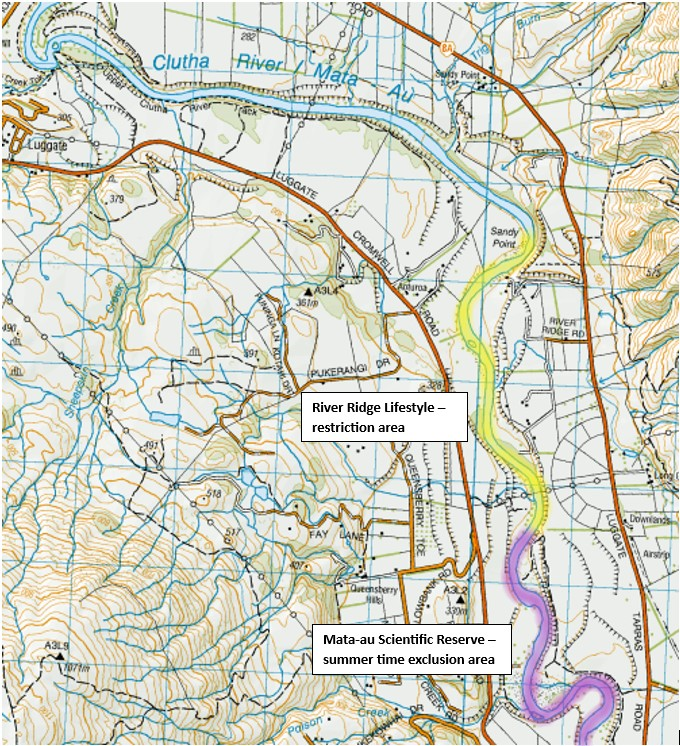 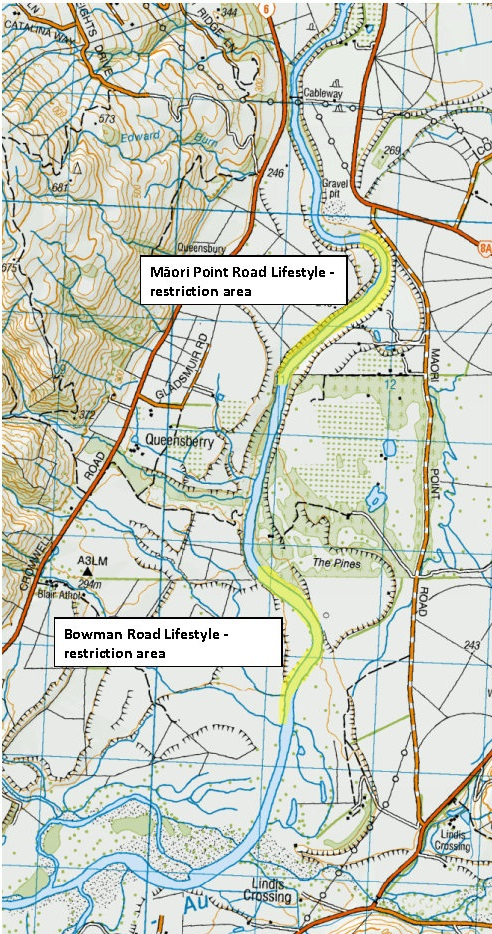 The area  is excluded from the operational area. [CODC only]The area known as “Devil’s Nook”  is excluded from the operational area. [QLDC only]The total height of the dredge, including any antenna or other fixtures that can articulate and extend vertically above the craft, must be no more than 7.5 metres vertically above the water line.The consent holder must maintain a 15 metres setback to any high voltage line.The consent holder must take all measures to ensure the dredge and associated equipment is secured in high flows and flooding events to prevent any obstruction or blockage in river channel and to any bridges, dams or other structures.Fuel Storage Prior to the exercise of this consent, the Consent Holder must ensure that:a) 	an industry standard hose and filler nozzle with automatic cut-off is fitted for refuelling equipment;b) 	an additional shutoff valve is fitted to the handle and a remote stop push button and cable accessible at the filler nozzle location to stop the pump at the bulk tank;c) 	the bulk onshore fuel tank is double skinned or bunded and is located in an area which is setback 50 metres is above 1 in 50 year flood levels, in a safely accessible location;d) 	spill kits are located at the bulk tank and onboard the dredge; andf) 	all staff receive training in the location and use of spill kits.The fuel hose must be stored at least 5m away from the waters edge when not in use. Slipway [For CODC ONLY]The slipway must be located at NZTM 2000: 1,310,061-5,035,771The consent holder must not excavate or disturb any riverbanks or disturbance of vegetated areas adjoining the Clutha River/ Mata-Au,  except as required to establish the access at the slipway.Erosion and sedimentation must be managed on the site during the of the slipway. Measures must be taken and devices installed, where necessary, toThe slipway must be maintained in an erosion proof state.At the expiry of this consent, the consent holder the slipway must be reinstated to match the adjacent ground conditions and contours.toIf the consent holder: discovers koiwi tangata (human skeletal remains), waahi taoka (resources of importance), waahi tapu (places or features of special significance) or other Maori artefact material,  the consent holder must without delay:notify the Consent Authority, Tangata whenua and Heritage New Zealand and in the case of skeletal remains, the New Zealand Police.stop work within the immediate vicinity of the discovery to allow a site inspection by Heritage New Zealand and the appropriate runanga and their advisors, who must determine whether the discovery is likely to be extensive, if a thorough site investigation is required, and whether an Archaeological Authority is required. Site work may recommence following consultation with the Consent Authority, Heritage New Zealand, Tangata whenua, and in the case of skeletal remains, the New Zealand Police, provided that any relevant statutory permissions have been obtained.discovers any feature or archaeological material that predates 1900, or heritage material, or disturbs a previously unidentified archaeological or heritage site, the consent holder must without delay: stop work within the immediate vicinity of the discovery or disturbance; andadvise the Consent Authority, Heritage New Zealand, and in the case of Maori features or materials, the Tangata whenua, and if required, must make an application for an Archaeological Authority pursuant to Heritage New Zealand Pouhere Taonga Act 2014; and arrange for a suitably qualified archaeologist to undertake a survey of the site.Site work may recommence following consultation with the Consent Authority.Review of consentsThe Consent Authority may, in accordance with Sections 128 and 129 of the Resource Management Act 1991, serve notice on the Consent Holder of its intention to review the conditions of this consent during the period of three months either side of the date of of this consent each year, or within two months of any enforcement action taken by the Consent Authority in relation to the exercise of this consent, for the purpose of:Determining whether the conditions of this consent are adequate to deal with any adverse effect on the environment which may arise from the exercise of the consent and which it is appropriate to deal with at a later stage, or which becomes evident after the date of commencement of the consent;Ensuring the conditions of this consent are consistent with any National Environmental Standards, relevant regional plans, and/or the Otago Regional Policy Statement;Reviewing the frequency of monitoring or reporting required under this consent.Advice notesVessels performing work under other electricity lines must maintain a 4 metres minimum approach distance from the conductors as per New Zealand Electrical Code of Practice for Electrical Safe DistancesThis consent does not confer any right of access over any land. Any arrangements necessary for access are the responsibility of the consent holder.Daytime hoursLimitsNighttime hoursLimits 0800h to 2000hr50 dB LAeq(15 min)2000hr to 800ha40 dB LAeq(15 min) 75 dB LAFmaxDaytime hoursLimitsNighttime hoursLimits 0700h to 2200hr55 dB LAeq(15 min)2200hr to 700ha40 dB LAeq(15 min) 70 dB LAFmax